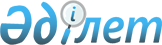 О внесении изменения в решение маслихата города Астаны от 9 июля 2008 года № 114/18-IV "О Правилах оказания социальной помощи нуждающимся гражданам, больным активным туберкулезом"
					
			Утративший силу
			
			
		
					Решение маслихата города Астаны от 28 мая 2010 года № 357/48-IV. Зарегистрировано Департаментом юстиции города Астаны 3 июля 2010 года № 638. Утратило силу решением маслихата города Астаны от 27 июня 2014 года № 250/36-V      Сноска. Утратило силу решением маслихата города Астаны от 27.06.2014 № 250/36-V (вводится в действие по истечении десяти календарных дней после дня его первого официального опубликования).       Рассмотрев предложение акимата города Астаны, руководствуясь подпунктом 3) статьи 8 Закона Республики Казахстан от 21 июля 2007 года "О статусе столицы Республики Казахстан", маслихат города Астаны РЕШИЛ:



      1. Внести в решение маслихата города Астаны от 9 июля 2008 года № 114/18-IV "О Правилах оказания социальной помощи нуждающимся гражданам, больным активным туберкулезом" (зарегистрировано в Реестре государственной регистрации нормативных правовых актов 15 августа 2008 года за № 540, опубликовано в газетах "Вечерняя Астана" № 102 от 21 августа 2008 года, "Астана акшамы" № 99 от 21 августа 2008 года) следующее изменение:



      в Правилах оказания социальной помощи нуждающимся гражданам, больным активным туберкулезом, утвержденных указанным решением:



      второй абзац пункта 7 изложить в следующей редакции:

      "Нуждающимися в Социальной помощи признаются граждане, состоящие на диспансерном учете в Противотуберкулезном диспансере города Астаны, из числа: безработных, пенсионеров, инвалидов, лиц из неполных семей, имеющих на иждивении несовершеннолетних детей и лиц, члены семей которых также больны туберкулезом. Социальная помощь в виде обеспечения проездными билетами кроме указанных категорий предоставляется также лицам, отдаленно проживающим от места лечения.".



      2. Настоящее решение вводится в действие по истечении десяти календарных дней после дня его первого официального опубликования.      Председатель сессии

      маслихата города Астаны                    Ю. Келигов      Секретарь маслихата

      города Астаны                              В. Редкокашин
					© 2012. РГП на ПХВ «Институт законодательства и правовой информации Республики Казахстан» Министерства юстиции Республики Казахстан
				